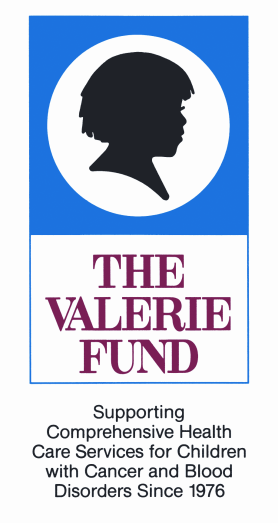 INSTRUCTIONS:All applicants must complete all the following pages including the Statement of Financial Need on page 5.To be eligible for a Named Scholarship you must complete one essay based on the criteria on page 7.If you are a returning college student, you must attach a copy of your most current grades.All applications are due by Friday, March 29, 2024.Incomplete or late applications will NOT be accepted.                            Please mail completed materials to:       The Valerie Fund       Scholarship Committee       2101 Millburn Avenue       Maplewood, NJ 07040Applicant                                                                             Valerie Fund CenterHigh School       College / Trade School (if already enrolled)        College / Trade School  Community involvement Your Financial Need for the School Year Starting Fall 2024If you are a High School Senior, please list a few colleges you are waiting to hear from.We encourage every applicant to complete the essay on this page.To be eligible for a Named Scholarship you must complete all of the following: (Recipients of the Named Scholarships will be judged based on the quality of your essay and your financial need.)   Please explain your family’s financial situation and how this scholarship will impactyour ability to attend college.In an essay of no more than two pages, please expand on either of these topics:What special attributes or achievements set you apart from other people your age?Why are you a good candidate to receive this scholarship?If there is anything else you would like us to consider, please include it in your essay.  REMINDERS:Please note that the Committee will not read an essay of more than 2 pages!In addition to your statement of financial need, you must include the first page of your parents’ most recent federal tax return.Please blacken or cross out all Social Security Numbers on all tax forms.Submission RequirementsStudents who receive a Valerie Fund Named Scholarship will be required to submit a high resolution photo at a later date.Please initial here to authorize release of your name, photo, essays and story for use by The Valerie Fund for promotional purposes and on our website.First NameMiddle nameMiddle nameLast NameLast NameLast NameStreet Address  Street Address  Street Address  Street Address  ApartmentApartmentCityStateZipZipCountyCountyGender❏ Male    ❏ Female ❏ Non-BinarypronounpronounDate of Birth Date of Birth AgeEmail AddressEmail Addressparent’s Email Addressparent’s Email Addressparent’s Email Addressparent’s Email Addresscell Phoneparent name & Phoneparent name & Phoneparent name & Phoneparent name & PhoneToday’s DateName of Treatment CenterName of Treatment CenterName of Treatment CenterName of Treatment CenterName of DoctorName of DoctorName of Social WorkerName of Social WorkerDiagnosis of Cancer or Blood DisorderAre you currently receiving treatment?❏ YES	❏ NOAre you currently receiving treatment?❏ YES	❏ NODate of DiagnosisName of High SchoolName of High SchoolHigh School City / StateHigh School City / State Graduation DateDiploma Earned❏ DIPLOMA	❏ GED Name of Guidance Counselor HS GPAName of InstitutionPhone NumberPhone NumberStudent #  (do not leave blank)Student #  (do not leave blank)Student #  (do not leave blank)AddressAddressCityCityCitySTATEZIPCollege class in fall 2024 (freshman, Soph, Junior, senior or Grad School)College class in fall 2024 (freshman, Soph, Junior, senior or Grad School)College class in fall 2024 (freshman, Soph, Junior, senior or Grad School)Number of planned Credits - Fall 2024Number of planned Credits - Fall 2024Number of planned Credits - Fall 2024Number of planned Credits - Fall 2024CURRENT COLLEGE GPA (if already enrolled)CURRENT COLLEGE GPA (if already enrolled)CURRENT COLLEGE GPA (if already enrolled)ANTICIPATED GRADUATION DATEANTICIPATED GRADUATION DATEANTICIPATED GRADUATION DATEANTICIPATED GRADUATION DATEProjected Major If you are currently in college, you must attach a copy of your current transcript OR GRADE REPORT.Have you received a Valerie fund scholarship in the past?        ❏ YES        ❏ NOIf yes, in what years and in what dollar amount?Do you currently volunteer your time for any agency in your community or at your school?      ❏ YES      ❏ NODo you currently volunteer your time for any agency in your community or at your school?      ❏ YES      ❏ NOIf yes, what is the name of the organization where you have volunteered your time?If yes, what is the name of the organization where you have volunteered your time?Name of Contact Person Contact Person’s Phone Number  Please Tell us about your volunteer service and what you have gained from the experience.      (Attach an extra sheet if needed)  Please Tell us about your volunteer service and what you have gained from the experience.      (Attach an extra sheet if needed)NAMEName of School you plan to attend (if known)Name of School you plan to attend (if known)1.2.3.Total cost of attendance (tuition, fees, housing)Amount of scholarships/grants (not including this one)Amount of unmet need (subtract line 2 from line 1)Amount of federal student loans you plan to takeParent/GuardianApplicant